Boys 15-17Girls 15-17Boys 13-14Girls 13-14Boys 11-12Girls 11-12Girls 9-10 Pos PlayerScoring To ParScoring To ParScoring To ParRoundsRoundsRoundsRoundsTotal Pos PlayerTotalThruCurrent1234Total1 Ryan Ruffels  2016, Australia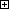 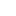 -5F-3707767692832 Chun An Yu  2016, Taiwan-3F-1697471712853 Gordon Neale  2015, Dove Canyon, CA-2F+171736973286T4 Isaiah Salinda  2015, South San Francisco, CAEFE72747072288T4 Amarin Kraivixien  2015, ThailandEFE73737072288T6 Tailin Song  2015, Rancho Santa Fe, CA+1F-372727669289T6 Aaron Whalen  2015, Ephrata, WA+1F+170737373289T6 Kaito Onishi  2017, Irvine, CA+1F+5687173772899 Sahith Theegala  2015, Chino Hills, CA+3F-275747270291T10 Rhett Rasmussen  2016, Draper, UT+4FE73727572292T10 Charlie Hillier  2014, New zealand+4F+57369737729212 Brandon Ahn  2017, Glendale, CA+5F-275747470293T13 Curtis Luck  2013, Australia+6F-272777570294T13 Ashwin Arasu  2017, San Diego, CA+6F-173747671294T13 Won Jun Lee  2017, South Korea+6FE74727672294T13 Davis Shore  2017, Knoxville, TN+6F+674707278294T17 Kyle Suppa  2016, Honolulu, HI+7F-276777270295T17 Tyler Moore  2015, Escondido, CA+7F+173717873295T17 Evan Macias  2015, El Paso, TX+7F+174747473295T17 Norman Xiong  2017, Canyone Lake, CA+7F+67175717829521 Dylan Mostert  2016, South Africa+8F+276757174296T22 Jesus Montenegro  2014, Argentina+9F+176737573297T22 Patrick Murphy  2015, Canada+9F+274757474297T24 Jorge Villar  2017, Mexico+10F+175737773298T24 STORM(Jeen) Lee  2015, South Korea+10F+274797174298T24 Spencer Soosman  2016, Westlake Village, CA+10F+374737675298T24 C.J. Coleman  2015, Manhattan Beach, CA+10F+572757477298T28 Dylan Naidoo  2015, South Africa+11F+179707773299T28 Chad McCann  2015, Haymarket, VA+11F+270797674299T28 Michael Sharkey  2016, Canyon Lake, CA+11F+474737676299T28 Graysen Huff  2015, Eagle, ID+11F+471767676299T28 Greg Gonzalez  2014, Riverside, CA+11F+473757576299T28 Jack Trent  2016, Australia+11F+474757476299T28 Kyle Hogan  2016, Cypress, TX+11F+474787176299T28 Kobdech Rodrat  2017, Thailand+11F+576737377299T28 Tianlang Guan  2017, China+11F+773737479299T37 Mason Glinski  2016, Oxnard, CA+12F+670777578300T37 Jino Sohn  2015, Chandler, AZ+12F+87572738030039 Yu chuan Hsiang  2016, Rowland Heights, CA+13F+376767475301T40 Thammasack Bouahom  2016, Laos+14F+477757476302T40 Koichiro Ishika  2016, Japan+14F+577717777302T40 Zihan She  2015, China+14F+676757378302T40 Hunter Wolcott  2016, Burns, TN+14F+774747579302T44 Michael Zhang  2016, San Diego, CA+15F+578777177303T44 Jefferson Kao  2015, Diamond Bar, CA+15F+578727677303T44 Tanner Gore  2014, El Paso, TX+15F+674757678303T47 Devin Hua  2016, Tamuning, GU+16F+681697678304T47 Alvaro Escalada  2015, Spain+16F+97375758130449 Wanjoo Lee  2015, Trinidad and Tobago+17F+97272808130550 Tyler Burnes  2015, Bakersfield, CA+18F+1274757384306T51 Leon Philip D'Souza  2017, Hong Kong+20F+1073787582308T51 Camilo Kalozdi  2016, Colombia+20F+1170748183308DID NOT FINISHDID NOT FINISHDID NOT FINISHDID NOT FINISHDID NOT FINISHDID NOT FINISHDID NOT FINISHDID NOT FINISHDID NOT FINISHDID NOT FINISHDID NOT FINISHMC Raphael Lapierre  2014, Canada+11767576227MC Noah Henderson  2016, Solana Beach, CA+11767477227MC Michael Regan Wong  2015, Hong Kong+11767378227MC Trevor Yu  2015, Canada+11727679227MC Kevin Yuan  2015, Australia+11727580227MC Frazer Droop  2015, Australia+12797475228MC Noah Norton  2017, Chico, CA+13747976229MC Mason Weld  2015, Helotes, TX+13748075229MC Brent Ito  2016, Ardsley, NY+13707782229MC Cullen Plousha  2017, Carlsbad, CA+13758074229MC David Micheluzzi  2014, Australia+14757679230MC Kelley Sullivan  2015, Sammamish, WA+14777578230MC Kyle Berkshire  2015, Crofton, MD+14797378230MC Justin Williamson  2016, Honolulu, HI+14777677230MC Kengo Aoshima  2017, Honolulu, HI+14777677230MC Aaron Howitt  2015, England+14767876230MC Jamie Cheatham  2015, Rancho Santa Fe, CA+14797576230MC Ryan Bisharat  2015, El Cajon, CA+14817475230MC Bailey Smith  2013, New Zealand+14787775230MC Ryoto Furuya  2016, Wesley Chapel, FL+14797774230MC Alejandro Perazzo  2015, Venezuela+15757680231MC Tyler Pearson  2015, Richmond, IN+15767580231MC Roberto Lebrija  2016, Mexico+15777579231MC Ervin Chang  2015, Malaysia+15777678231MC Raymart Tolentino  2014, Philippines+15767877231MC Andrew Harrison  2014, Canada+15787776231MC Alex Wrenn  2015, Lake Oswego, OR+15768075231MC Patrick Tan  2015, Canada+16737782232MC Daniel Faccini Martínez  2016, Colombia+16777580232MC Grant Schumaker  2014, Macungie, PA+16717883232MC Rhys Harold  2015, New Zealand+16767779232MC Juan Jose Guerra  2015, Dominican Republic+16787678232MC Shawn Lu  2016, Honolulu, HI+16807577232MC Charlie Magruder  2017, Las Vegas, NV+16807676232MC Brian Humphreys  2016, Washougal, WA+16768175232MC Carson Lundell  2016, Alpine, UT+16787975232MC Shuai Ming Wong  2018, China+16748474232MC Tianlin Zhang  2015, Concord, MA+17757781233MC Mitchell Schow  2016, Ogden, UT+17757781233MC Blake Gerber  2015, Mesa, AZ+17767681233MC Alonso Palma  2014, Peru+17767780233MC Preyer Fountain  2015, Raleigh, NC+17767879233MC Aaron Yeates  2015, Orem, UT+17787679233MC Chip Getz  2016, Paradise Valley, AZ+17758078233MC Yusuke Kaneko  2015, Japan+17797678233MC Parker Buck  2015, New Braunfels, TX+17777977233MC Chase Furey  2017, Newport Beach, CA+17797777233MC Timothy Umphrey  2016, Northborough, MA+17758276233MC Kai Ruiz  2015, Mapleton, UT+18757782234MC Frankie Wu  2014, Tucson, AZ+18747882234MC Braden Luper  2015, Twin Falls, ID+18787680234MC Zachary Bariso  2016, Boca Raton, FL+18787680234MC Ruperto Iv Zaragosa  2014, Philippines+18787680234MC Will Miles  2015, Hilton Head Island, SC+18777780234MC Spencer Dunaway  2015, Mililani, HI+18797679234MC Eduardo Carrete  2016, Mexico+19767683235MC Justin Woo  2015, San Diego, CA+19767782235MC Everton Hawkins  2016, Irvine, CA+19748081235MC Erik Dulik  2014, Great Falls, VA+19777880235MC Sage Casaga  2015, Murrieta, CA+19787978235MC Leonardo Coll  2015, Venezuela+19748378235MC Thomas Sampaio  2015, Brazil+19787978235MC Dan Emilio Cruz  2015, Philippines+19827776235MC Kristoffer Arevalo  2018, Philippines+19788275235MC Brendan O'Reilly  2017, Hinsdale, IL+20817481236MC Hunter Reed  2016, Encinitas, CA+20778079236MC Masanori Sakamoto  2015, Japan+20768179236MC Christian James  2016, Las Vegas, NV+20768278236MC Xuzhong Li  2015, Brandenton, FL+20827876236MC Andrew Sciarretta  2016, Wilton, CT+21797880237MC Jordan Hahn  2015, Spring Grove, IL+21837579237MC Harrison Holetz  2015, Incline Village, NV+21837678237MC Peter Gunawan  2014, Indonesia+21817878237MC Gen Nagai  2015, Japan+21788277237MC Brandon Berry  2017, Great Falls, VA+22767983238MC Nick Swanson  2015, Huntington Beach, CA+22798376238MC Gabe Spach  2017, Seattle, WA+22807682238MC Julian Rippert  2015, Germany+22817879238MC Ryan Hunter  2016, United Arab Emirates+23768083239MC Stefano Butti  2014, Switzerland+23788081239MC Zihao Jin  2017, San Diego, CA+23827978239MC Marc Tillement  2015, France+24767985240MC Zack Overstreet  2016, Issaquah, WA+24838077240MC Théo Carlotti  2016, French Polynesia+24788082240MC Marcos Montenegro  2014, Argentina+24797982240MC Tomas Millet  2017, Spain+24808080240MC Ivan Camilo Ramirez Velandia  2015, Colombia+24778380240MC Griffin Tso  2015, San Diego, CA+24798180240MC Paul Stankey  2017, Eden Prairie, MN+24808278240MC Diego Salinas  2014, Chile+25798478241MC Yu-Cheng Ho  2013, Taiwan+25827683241MC Hermes Gehnen  2015, Germany+25798082241MC Matias Torra  2016, Costa Rica+26817784242MC Sergio Amieiro  2017, Mexico+26788183242MC Andres Brictson  2023, Mexico+26817883242MC Trevor Olkowski  2017, Grand Junction, CO+26808082242MC Luis Roberto Reza  2016, Mexico+26798380242MC Taisuke Ono  2017, Hilton Head Island, SC+26818180242MC Declan Illingsworth  2015, England+27817488243MC William Harwood  2016, Columbia, SC+27788679243MC Matthew McCarthy  2016, O'fallon, IL+27817785243MC Ian Buchanan  2016, Charlottesville, VA+28788581244MC Conner Koberg  2015, Cedar Rapids, IA+28808381244MC Luke Long  2016, Fayetteville, AR+28807787244MC Marcel Boet  2016, New Zealand+28837784244MC Jose Xavier Perez  2015, Ecuador+28818083244MC John Ashton Carlisle  2016, Westerville, OH+28808183244MC Preston Shortell  2015, Oxford, CT+29838280245MC Almay Rayhan Yagutah  2016, Indonesia+29778385245MC Narayan Gill  2014, Reno, NV+29788384245MC Juan Diego Perez  2015, Ecuador+30847983246MC Mason Andersen  2017, Gilbert, AZ+30818283246MC Eduardo Gonzalez  2023, Mexico+30838380246MC Yash Majmudar  2016, Singapore+30798285246MC Aaron Cheong  2014, Malaysia+31848083247MC Eric Dekarski  2016, Egg Harbor Township, NJ+31798781247MC Jelbert Gamolo  2015, Philippines+31828580247MC Noah Kozack  2017, Canada+32888179248MC Caleb Stetzner  2016, Anaconda, MT+33808485249MC Evan Hall  2015, Lima, OH+33888180249MC Paul Heaton  2016, Carlsbad, NM+33848778249MC Ross Cabral  2016, Trinidad and Tobago+34867886250MC Kaio do Nascimento dos Santos  2015, Brazil+34858382250MC Lucas Chadwick Lam  2015, Hong Kong+34828781250MC Matthew Cesare  2016, Milford, CT+35858086251MC Amadeo Figus  2017, Italy+35897884251MC Alex Roxas  2016, Millbrae, CA+35848384251MC Tyler Kathrineberg  2014, Chandler, AZ+36818388252MC Alex Gorman  2015, Broomfield, CO+36808785252MC Juan Diaz  2015, Puerto Rico+36818784252MC Jake Williams  2015, Temecula, CA+36848484252MC Avery Benvissuto  2015, Berkley, MA+37878086253MC Paul Maricocchi  2016, Loveland, OH+37838486253MC Enrique Gonzalez Porta  2014, Panama+37828883253MC Patrick Traynor  2016, Fargo, ND+38848486254MC Jose Cardona  2015, Puerto Rico+38868682254MC Bruce ( Austin) Bagshaw  2015, Hillsboro, OH+39838785255MC Alejandro Mejia  2015, Guatemala+39849081255MC Kyung Hwan Chung  2015, Nicaragua+40828391256MC Logan Archer  2015, Trussville, AL+40848785256MC Kevin Oberiano  2014, Guam+41858389257MC Joseph Cloherty  2015, England+41878684257MC Marcos Cabarcos  2014, Panama+41898583257MC E.J. Dillon  2015, Boyds, MD+41868982257MC Federico Lopez  2017, Costa Rica+42878487258MC Felipe Lewis  2015, Panama+45858690261MC Jorge David Garzon  2016, Miami, FL+45868986261MC Mahir Oberai  2017, Singapore+48928389264MC Armaan Anand  2014, India+48909084264MC Varun Akash Singh  2017, Trinidad+49858892265MC Jayrick Joseph Cadelina-Canyete  2016, Henderson, NV+55929386271MC Ignacio Tobar  2015, Guatemala+61968794277WD Luigi Don  2015, El SalvadorJWD Clay Feagler  2016, Laguna Niguel, CA+4JWD Karl Filip Bjerke Einarsson  2017, Sweden+6JWD Chris Butler  2016, West Hartford, CT+7JWD Matthew Robinson  2016, Modesto, CA+24JWD Rafael Ventriglia  2015, Brazil+24JWD Perry Migo  2017, American Samoa+53 Pos PlayerScoring To ParScoring To ParScoring To ParRoundsRoundsRoundsRoundsTotal Pos PlayerTotalThruCurrent1234Total1 Lou Daniella Uy  2014, Philippines (p)-8F-4716972682802 Ziyi Wang  2016, China-8F-569697567280T3 Benyapa Niphatsophon  2016, Thailand-7F+268726774281T3 Minami Hiruta  2015, Japan-7F+270706774281T3 Jaravee Boonchant  2017, Thailand-7FE696674722816 Gigi Stoll  2015, Beaverton, OR-6F+1706772732827 Kana Nagai  2015, Japan-5F-268707570283T8 Nasa Hataoka  2016, Japan-4F-273717070284T8 Virunpat O-Lankitkulchai  2018, Thailand-4F-171756771284T10 Minjou Chen  2016, Taiwan-3F-270737270285T10 Princess Mary Superal  2015, Philippines-3F-27273707028512 Alyaa Abdulghany  2017, Newport Beach, CA-2F-27175707028613 Haley Moore  2016, Escondido, CA-1F-26971777028714 Himawari Ogura  2016, JapanEF-374717469288T15 Jiyoon Jang  2016, Rancho Mirage, CA+1F-170737571289T15 Lilia Khatu Vu  2015, Fountain Valley, CA+1F+373707175289T15 Clare Amelia Legaspi  2016, Temecula, CA+1F+27071747428918 Ariadna Fonseca  2015, Venezuela+2F-174707571290T19 Pauline del Rosario  2016, Philippines+4F-576757467292T19 Paola Ortiz  2015, Mexico+4F-17474737129221 Erin Harper  2015, Dublin, OH+5F+272777074293T22 Victoria Chandra  2015, Indonesia+6F+275717474294T22 Kitty Tam  2015, Hong Kong+6F+172757473294T22 Yu Sang Hou  2017, Taiwan+6F+375687675294T22 Jessica Mangrobang  2016, San Diego, CA+6F+473727376294T26 Chih-Yun Wu  2016, Taiwan+7F+174737573295T26 Shelly Shin  2016, Australia+7F+47074757629528 Ellen Takada  2016, Irvine, CA+9F+275727674297T29 Amber Wang  2015, Sugar Land, TX+10FE74737972298T29 Jamie Binns  2014, San Diego, CA+10F+374727775298T29 Jennifer Kupcho  2015, Westminster, CO+10F+671757478298T32 Tyra Tonkham  2017, Arleta, CA+11F+275747674299T32 Sierra Kersten  2015, Spokane, WA+11F+571747777299T32 Katrina Prendergast  2015, Sparks, NV+11F+776707479299T35 Brooke Hamilton  2016, New Zealand+12F+476757376300T35 Monica Dibildox  2016, Mexico+12F+574707977300T35 Celina Yuan  2016, Australia+12F+577717577300T38 Ida Ayu Indira Melati Putri  2015, Indonesia+13F+672718078301T38 Yu hsin Chang  2017, Taiwan+13F+676757278301T40 Valerie Hernandez  2016, Colombia+14F+479757276302T40 Chanelle Avaricio  2014, Philippines+14F+67574757830242 Rong Ji  2015, Rancho Santa Fe, CA+15F+579737477303DID NOT FINISHDID NOT FINISHDID NOT FINISHDID NOT FINISHDID NOT FINISHDID NOT FINISHDID NOT FINISHDID NOT FINISHDID NOT FINISHDID NOT FINISHDID NOT FINISHDID NOT FINISHMC Gavrilla Arya  2015, Indonesia+11777278227MC Samantha Hutchison  2015, San Jose, CA+11747479227MC Wang Yi-Han  2017, Taiwan+11777575227MC Kaho Monica Matsubara  2015, San Diego, CA+11757775227MC Sung Eun Park  2016, San Diego, CA+11817769227MC Darian Zachek  2015, Deming, NM+12777180228MC Monika Poomcharoen  2015, Temecula, CA+12767577228MC Chayanit Wangmahaporn  2016, Thailand+12757677228MC Pojjana Mesombat  2015, Thailand+12767775228MC Sophie DiPetrillo  2015, Dover, MA+12757875228MC Sana Tufail  2014, United Arab Emirates+12738174228MC Meiyi Pan  2015, China+13757579229MC Annika Espino  2016, Honolulu, HI+13747877229MC Sarfina Vinota Seretharan  2013, Malaysia+13757777229MC Evelyn Arguelles  2016, Mexico+13797476229MC Cayce Hendrickson  2015, Benton, KY+14757481230MC Jean Tyrrell  2015, Leawood, KS+14777182230MC Natalie Yamamoto  2015, Henderson, NV+14737780230MC Abegail Arevalo  2015, Philippines+14757877230MC Sarah Tan  2016, Singapore+14807476230MC Lauren Waller  2015, Canonsburg, PA+14787775230MC Amy Ding  2015, Lexington, MA+14817673230MC Lauryn Keating  2015, Elma, WA+15777480231MC Daniela Anastasi  2015, La Jolla, CA+15777579231MC Katherine Smith  2016, Detroit Lakes, MN+15767679231MC Desiree Hong  2015, Tucson, AZ+15807378231MC Laura Munoz  2015, Colombia+15787677231MC Shannon Oh  2015, Oceanside, CA+15797676231MC Julia Becker  2015, Las Vegas, NV+15768075231MC Amy Matsuoka  2016, Newport Beach, CA+15768075231MC Sydney Babiak  2015, Martinez, CA+15787875231MC Maria Jose Martinez  2021, Mexico+16717982232MC Courtney Zeng  2015, Orlando, FL+16747781232MC Jessica Yuen  2016, Bolingbrook, IL+16797578232MC Annika Chickering  2016, San Diego, CA+16797578232MC Kaitlin Collom  2015, Klamath Falls, OR+16797578232MC Fabiana Yu  2015, Argentina+16807577232MC Emily Slater  2014, England+16777877232MC Seher Kaur Atwal  2016, India+16797776232MC Mallory Muehlbauer  2015, Vista, CA+16748375232MC Susana Vik  2017, Greenwich, CT+17787679233MC Samantha Martirez  2016, Philippines+17797777233MC Kirsten Ishikawa  2015, Pukalani, HI+17787976233MC Maddie Nelson  2016, Sammamish, WA+18787977234MC Haylin Harris  2018, Tucson, AZ+18807876234MC Olivia Benzin  2015, Tacoma, WA+18778374234MC Isabella Fierro  2019, Mexico+19787483235MC Tuan-yu Chiang  2016, Honolulu, HI+19767782235MC Ashley Mayhall  2017, Valencia, CA+19817480235MC Bria Jansen  2015, Canada+20797879236MC Sasha Banks  2015, Rancho Santa Fe, CA+20797978236MC Mari Nishiura  2016, Mililani, HI+21787881237MC Alix Lowe  2015, Farmindale, NY+21807681237MC Maria Regina Gonzalez  2022, Mexico+21817779237MC Rino Sasaki  2017, Mexico+21768378237MC Anahi Belén Servín pacua  2016, Paraguay+22798376238MC Texie Petchel  2015, Murrieta, CA+22778081238MC Mary Parsons  2017, Canada+22788080238MC Naomi Soifua  2017, utah county+22778279238MC Jennifer Ayala M  2014, Colombia+23817979239MC Janet Zhang  2015, Canada+23828077239MC Nishtha Madan  2016, India+23788180239MC Kimberlee Tottori  2017, Las Vegas, NV+24758283240MC Morgan Sahm  2016, Centennial, CO+24778083240MC Josephine Chang  2016, Rancho Cucamonga, CA+24838275240MC Jessica Sloot  2016, Fruit Heights, UT+24807981240MC Minuette Laessig  2016, Barto, PA+24827880240MC Tiana Gwenn Lau  2015, Hong Kong+26798281242MC Emily Smith  2016, Litchfield Park, AZ+26818180242MC Olivia Molino  2016, Australia+26847979242MC Sydney Mills  2016, Severna Park, MD+26807785242MC Jacqueleine Ngo  2016, Friant, CA+26798182242MC Julia Durkin  2015, Miramar, FL+27808083243MC Josefina Fernandez Davila  2015, Perú+27837783243MC Rebecca Kay  2016, Australia+27808182243MC Brenda Denise Dominguez Delgadillo  2016, El Paso, TX+27808479243MC Yen Ting Wong  2015, Singapore+27818379243MC Teigan Avery  2016, Kalispell, MT+27758286243MC Dawon Aileen Jeong  2015, Dublin, CA+27807885243MC Kelly Anderson  2015, Wheaton, IL+28828082244MC Sarah Lawrence  2016, Duvall, WA+28828379244MC Joey Walz  2015, Pittsburgh, PA+28798085244MC Hannah Ghelfi  2016, East Falmouth, MA+28827785244MC Tiffany Elam  2015, Nicaragua+29818183245MC Yedin Lui  2016, Idaho Falls, ID+29808382245MC Alexandra Cooper  2015, USA+29858080245MC Nicole Nathan  2015, New Zealand+29828380245MC Samantha Sorensen  2014, Sparks, NV+29888077245MC Kate Weiss  2015, Greenwich, CT+30857883246MC Mikayla Fitzpatrick  2016, Phoenix, AZ+30808383246MC Gianna Tomeo  2015, Brandenton, FL+30828381246MC Jennifer Vincent  2015, United Kingdom+30848379246MC Coraline Petras  2014, Tahiti- French Polynesia+31808582247MC Kathryn Young  2015, Toledo, OH+31858280247MC Gypsie Hutchinson  2016, Lexington, KY+32838085248MC Sarah Moon  2015, Cordova, TN+33848382249MC Jasmine Chee  2016, Hilton Head Island, SC+33828582249MC Julia Malone  2016, Canada+34838483250MC Jennifer Krause  2016, Eugene, OR+34848482250MC Rachael Peterson  2016, Guam+36798588252MC Holly Smithart  2015, Auburn, AL+36848682252MC Sifat Kaur Alag  2015, India+36898182252MC Tulasi Gopalan  2015, El Paso, CA+38868187254MC Katelyn Cudworth  2016, Boise,ID+41898187257MC Ana Ferreira  2016, Trinidad+43818494259MC Rachel Ventriglia  2015, Brazil+50908393266MC Daniela Baudrit  2016, Costa Rica+50948686266DQ Rachita Vasandani  2015, Philippines+77675151JWD Chakansim Fai Khamborn  2017, Thailand+6JWD Hana Bradshaw  2015, San Diego, CA+15JWD Anna Yi  2017, Guam+58 Pos PlayerScoring To ParScoring To ParScoring To ParRoundsRoundsRoundsTotal Pos PlayerTotalThruCurrent123Total1 Taiga Sugihara  2017, Japan-12F-26468692012 Kaiwen Liu  2017, San Diego, CA-10F-36570682033 Tanapat Pichaikool  2017, Thailand-8FE6767712054 William Mouw  2019, Chino, CA-7F-46871672065 Kritchayapol Sinchai  2018, Thailand-6FE6868712076 Clay Seeber  2019, Newport Beach, CA-5F-16870702087 Will Thomson  2019, Pittsford, NY-4F+26670732098 Thomas Critch  2018, Cedar Park, TX-3F-5747066210T9 Graham Hutchinson  2017, Bethesda, MD-2F-2727069211T9 Yinho Yue  2018, Hong Kong-2F+4657175211T11 Guangshi Chen  2019, Irvine, CA-1F+2667373212T11 Puwit Anupansuebsai  2017, Thailand-1F+467707521213 Weiwei Gao  2017, PhilippinesEF+5677076213T14 Chris Gotterup  2017, Little Silver, NJ+1F-1756970214T14 Ahmed Ali  2018, Palo Alto, CA+1F-3757168214T14 Fred Lee  2017, Australia+1F+2707173214T14 Davis Evans  2018, Phoenix, AZ+1F+6677077214T18 Thomas Hutchison  2017, San Jose, CA+2FE707471215T18 William Hartford  2018, La Jolla, CA+2F+2717173215T18 Thomas Allkins  2017, Lake Mary, FL+2F+4707075215T18 Kento Yamawaki  2019, Encinitas, CA+2F+4687275215T18 Juan Antonio Padilla  2018, Mexico+2F+4697175215T23 Aidric Jose Chan  2019, Philippines+3F-1776970216T23 Charles Osborne  2018, Reno, NV+3F-1707670216T23 Kodai Aoyama  2017, Japan+3F+2707373216T23 Devon Bling  2017, Ridgecrest, CA+3F+5687276216T23 Rayhan Thomas  2018, India+3F+6687177216T28 Lawrence Ting  2018, Taiwan+4F+2677773217T28 Carson Barry  2018, Eagle, ID+4F+2707473217T28 Khavish Varman Varadan  2017, Malaysia+4F+3727174217T28 Max Ting  2018, Hong Kong+4F+3677674217T28 Jonathan Wijono  2018, Indonesia+4F+6707077217T28 Cade Casaga  2018, Murrieta, CA+4F-2737569217T34 Brendan Gonzalez  2019, San Diego, CA+5F+2747173218T34 Agustin Segundo Oliva Pinto  2017, Argentina+5F+1737372218T36 Mason Nome  2019, Houston, TX+6F+3707574219T36 Callum Davison  2018, Canada+6F+3737274219T36 Jack Herceg  2017, Dublin, OH+6F+2677973219T36 Ryggs Johnston  2019, Libby, MT+6F+4727275219T36 Juan Yu Weng  2018, China+6F+2757173219T36 Connor Creasy  2019, Abingdon, VA+6F+4707475219T36 Mateo Fernandez De Oliveira  2017, Argentina+6F+1717672219T36 Tomohiro Ishizaka  2017, Japan+6F+1717672219T36 Parathakorn Suyasri  2019, Thailand+6FE747471219T45 Tommy Kuhl  2018, Morton, IL+7F-1777370220T45 Akedanai Ponghathaikul  2018, Thailand+7F+4757075220T45 Luis Carrera  2018, Mexico+7F+4727375220T45 Daniel Core  2018, Sorrento, FL+7F+4727375220T45 Derek Kim  2018, Irvine, CA+7F+4737275220T45 Will Grevlos  2018, Sioux Falls, SD+7F+3727474220T45 Evan Kawai  2018, Honolulu, HI+7F+3737374220T45 James Song  2018, Rancho Santa Fe, CA+7F+2727573220T45 Andres Russi  2016, Costa Rica+7F+7717178220T45 Carlos Davila  2018, Mexico+7F+2737473220T45 Sam Tidd  2018, Meridian, ID+7FE767371220T56 Thomas Guercio  2019, Frisco, TX+8FE757571221T56 Aditya Kumar  2019, Fremont, CA+8F+6717377221T56 Chris Kim  2019, Cary, NC+8F+3727574221T59 Drake Dvorak  2018, Park City, UT+9F+6737277222T59 Ling Kun Kong  2017, Arcadia, CA+9F+5737376222T59 Kai Iguchi  2018, Canada+9F+9697380222T62 Marco Trstenjak  2018, Canada+10F+6737377223T62 Naraajie Emerald Ramadhanputra  2018, Indonesia+10F+6717577223T62 Felipe Darquea  2018, Ecuador+10F+5767176223T62 Jay Kirchdorfer  2018, Louisville, KY+10F+4747475223T66 Gian-Luca Martinez  2019, Rancho Santa Fe, CA+11FE767771224T66 Thammalack Bouahom  2018, Laos+11F+1728072224T66 Isaac Lam  2018, Hong Kong+11F+4737675224T66 Donald Kay  2017, San Diego, CA+11F+8737279224T66 Charles Reiter  2018, Palm Desert, CA+11F+13707084224T66 Carter Plousha  2019, Carlsbad, CA+11F+5717776224T66 Mason Nam  2018, Scottsdale, AZ+11F+5757376224T66 Charlie Tang Jr  2018, Oviedo, FL+11F+4747575224T74 Tucker Allen  2019, Granbury, TX+12FE757971225T74 Alexander Pak  2019, San Clemente, CA+12F+1787572225T74 Aaron Ramos  2017, Goodyear, AZ+12F+2777573225T74 Saarthak Chhibber  2018, India+12F+2777573225T74 Max Sekulic  2017, Canada+12F+2728073225T74 Ryan Monsalve  2018, Philippines+12F+3708174225T74 Niehaus Loots  2017, South Africa+12F+10707481225T74 Scott Rescigno  2019, Reno, NV+12F+12736983225T82 Sebastian Salazar  2018, Ecuador+13F+3787474226T82 Forrest Park  2019, Irving, TX+13F+2767773226T82 Jaden Kim  2018, Fullerton, CA+13F+9727480226T82 Ira Christian Alido  2019, Philippines+13F+8777079226T82 Aj Teraoka  2018, Honolulu, HI+13F+7747478226T87 Aniceto Hermenegildo Mandanas  2017, Guam+14F+3738074227T87 Joaquin Cabrera  2018, Colombia+14F+4757775227T87 Andres Quintanilla  2018, Mexico+14F+5747776227T87 Wu Showai  2018, China+14F+5777476227T87 Kurtis Grant  2018, Herndon, VA+14F+8747479227T87 Samuel Pyon  2019, Happy Valley, OR+14F+7717878227T93 Cam Sandland  2019, Phoenix, AZ+15F+2817473228T93 T. Andrew DiPetrillo  2018, Dover, MA+15F+4718275228T93 Karsen Rush  2019, Chambersburg, PA+15F+5737976228T93 Tyler Forbes  2018, Jamaica Plain, MA+15F+8757479228T93 Arvydav Mahendra  2018, Indonesia+15F+8757479228T93 Joey Burlison  2018, Salinas, CA+15F+8757479228T99 Ryan Peters  2018, Trinidad and Tobago+16F+2827473229T99 Leonardo Macedo  2016, Brazil+16F+2797773229T99 Daniel Celestino  2017, Brazil+16F+2787873229T99 Joe Highsmith  2018, Lakewood, WA+16F+3787774229T99 Matthieu Lu  2018, Castro Valley, CA+16F+6757777229T99 Darren Edwards  2018, Loveland, CO+16F+8777379229T105 Keanu Pestana  2017, South Africa+17FE758471230T105 Nicholas San Miguel  2018, Anthem, AZ+17F+6747977230T105 Triston Gardner  2018, St. George, UT+17F+9747680230T108 Felix Ronderos  2018, Mobile, AL+18F+4777975231T108 Simon Estrada  2018, Colombia+18F+7767778231T108 Mark Stephens  2019, Redding, CA+18F+10717981231T111 Brendan Brown  2017, Canada+19F+5797776232T111 Diego Alejandro Hernandez  2019, Mexico+19F+7787678232T111 Hazen Newman  2019, Las Vegas, NV+19F+13747484232114 Varun Taneja  2019, Singapore+20F+5758276233T115 Kyle Maspat  2017, San Diego, CA+21F+5797976234T115 Lansdon Robbins  2018, Davidson, NC+21F+4798075234T117 Jack Cornforth  2019, South Hamilton, MA+22F+8787879235T117 Carson Sampl  2018, Saint Cloud, FL+22F+6758377235T119 Tiger Adams  2018, United Kingdom+23F+8807779236T119 Fu-Tung Tseng  2019, Taiwan+23F+11777782236T119 John Pollock  2018, Eugene, OR+23F+4827975236T122 Ty Klabacka  2017, Las Vegas, NV+24F+10837381237T122 Thomas Whiting  2017, United Kingdom+24F+9758280237T122 Cameron Sisk  2018, El Cajon, CA+24F+9787980237T122 Andrew Otani  2018, Honolulu, HI+24F+9827580237T122 Zach Maxwell  2017, Australia+24F+10797781237T122 Drew Brockwell  2018, Chesterfield, VA+24F+11767982237T122 Tommy McCoy  2018, Sammamish, WA+24F+7817878237T122 Tommy Stephenson  2018, Carlsbad, CA+24F+6808077237T122 Bennett Tiefenbrunn  2018, Sullivan, MO+24F+4808275237T131 Gregor McKenzie  2019, United Kingdom+25F+13767884238T131 Rajvir Bedi  2019, San Jose, CA+25FE838471238T133 Nicholas Nguyen  2018, Mattoon, IL+26F+10797981239T133 Juan Andres Urrutia  2018, Guatemala+26F+10788081239T133 Ray Kim  2018, Aiea, HI+26F+7867578239T133 Adam Matteson  2018, San Diego, CA+26F+7798278239T133 Kabir Nanda  2018, United Arab Emirates+26F+7808178239T138 Carlos Gomez  2016, Colombia+27F+8798279240T138 Johannes Jovian Aurelio Hutauruk  2017, indonesia+27F+6828177240140 Cameron Gambini  2018, Las Vegas, NV+28F+5838276241141 Jia Jin Tee  2016, Malaysia+29F+9798380242142 Alexandre' Jose Dos Ramos  2018, South Africa+30F+9828180243T143 Jack Whisler  2018, Scottsdale, AZ+31F+10798481244T143 Antonio Quevedo  2018, El Paso, TX+31F+5858376244145 Julian Gonzalez  2018, Costa Rica+32F+12828083245T146 Nicolas Naula  2019, Ecuador+35F+14828185248T146 Gavin Clements  2019, Nashville, TN+35F+12808583248T146 Alex Clarke  2018, El Paso, TX+35F+7818978248149 Samuel Taylor  2017, Nederland, CO+37F+14818485250T150 Aryaan Kumar  2018, United Arab Emirates+40F+19768790253T150 Jose Eduardo Mejia  2019, Guatemala+40F+10888481253152 Sawyer Bailey  2018, Eden Prairie, MN+41F+9858980254T153 Juan Piad  2018, Panama+43F+16888187256T153 Jack Stein  2018, Jamaica+43F+10868981256155 Liam McFarlane  2018, New Zealand+50F+21848792263156 Donovan Taitingfong  2018, Guam+53F+20878891266157 Pablo Cohen  2019, El Salvador+63F+20919491276DID NOT FINISHDID NOT FINISHDID NOT FINISHDID NOT FINISHDID NOT FINISHDID NOT FINISHDID NOT FINISHDID NOT FINISHDID NOT FINISHDID NOT FINISHWD Yujie (Jason) Jin  2018, Windermere, FLDQ Erik Hartzuiker  2017, United Arab Emirates+97378151DQ Carlo Miguel Villaroman  2019, Woodland Hills, CA+127975154JWD Bhitchayoot Sima-aree  2019, Thailand+2JWD Pierceson Coody  2018, Plano, TX+4 Pos PlayerScoring To ParScoring To ParScoring To ParRoundsRoundsRoundsTotal Pos PlayerTotalThruCurrent123Total1 Paphangkorn Tavatanakit  2017, Thailand-23F-46560681932 Yu-Chiang Hou  2019, Taiwan-10FE676772206T3 Jo-Hua Hung  2019, Taiwan-7F-3736769209T3 Wen Qi Zhu  2018, China-7F-37070692095 Katherine Muzi  2018, Walnut, CA-5F-37171692116 Harmie Nicole Constantino  2019, Philippines-4F+1706973212T7 Kornkamol Sukaree  2018, Thailand-3F-2717270213T7 Alexis Phadungmartvorakul  2018, Taft, CA-3F+1677373213T7 Amu Hiratsuka  2017, Japan-3F+1756573213T10 Calista Reyes  2018, San Diego, CA-2F-4717568214T10 Yang Liu  2017, CHINA-2F-4737368214T10 Han-Hsuan Yu  2019, Taiwan-2F+171707321413 Miki Manta  2018, Honolulu, HI-1F-1727271215T14 Sofia Chabon  2018, PhilippinesEF-1747171216T14 Malia Nam  2018, Kailua, HIEF+1717273216T14 Minori Nagano  2018, JapanEF+3707175216T14 Yuka Saso  2019, PhilippinesEF+6706878216T18 Andrea Gomez Lloret  2018, Mexico+1F-4737668217T18 Chandler Rosholt  2018, Cedar Park, TX+1F-1727471217T18 Ya-Chun Chang  2018, Taiwan+1F+3717175217T18 Cecelia DeMatteo  2017, San Diego, CA+1F+3707275217T22 Quynn Duong  2018, San Jose, CA+2F+1727373218T22 Ribka Vania  2018, Indonesia+2F+1697673218T22 Natnicha Chomchoei  2017, Thailand+2F+1747173218T22 Brooke Seay  2019, Rancho Santa Fe, CA+2F+4756776218T26 Valery Plata  2018, Colombia+3F-3767469219T26 Doey Choi  2017, Australia+3F-3777369219T26 Saranporn Langkulgasettrin  2018, Thailand+3FE737472219T26 Kiri Onitsuka  2018, Japan+3F+2727374219T26 Morgan Goldstein  2019, Las Vegas, NV+3F+2707574219T26 Sara Camarena  2019, México+3F+4727176219T32 Lei Ye  2019, China+4FE727672220T32 Allysha Mae Mateo  2018, Mililani, HI+4FE737572220T32 Rio Ishii  2018, Japan+4F+3687775220T35 Mikhaela Denise Fortuna  2018, Philippines+5F+1737573221T35 Jing Wen Lu  2018, Singapore+5F+2727574221T35 Carolyn Zhao  2017, San Diego, CA+5F+471747622138 Wakana Kinjo  2017, Japan+6F+471757622239 Jasmine Lew  2019, Los Angeles, CA+7F-1777571223T40 Kerstin Fotu  2017, Highland, UT+8F+2747674224T40 Amy Chu  2017, Australia+8F+3757475224T42 Simar Singh  2018, Los Altos, CA+9FE728172225T42 Victoria Estrada  2019, Henderson, NV+9F+2777474225T42 Lorraine Char  2017, Waoamae. HI+9F+4747576225T42 Ahila-Ann Krishnamurthi  2016, Australia+9F+4727776225T42 Chloe Currie  2017, Canada+9F+6737478225T47 Ashia Nocum  2017, Philippines+10F+1757873226T47 April Ranches  2018, San Diego, CA+10F+4747676226T47 Kristina Natalia Yoko  2018, Indonesia+10F+6727678226T50 Katie Hallinan  2018, Loveland, OH+11F+1767873227T50 Isabella Cantwell  2019, Scottsdale, AZ+11F+1748073227T50 Woo Wade  2019, Dunwoody, GA+11F+8727580227T50 Samantha Yi  2018, San Diego, CA+11F+774747922754 Hailey Rietz  2019, Rancho Cordova, CA+12F-2817770228T55 Kelly Su  2018, Scottsdale, AZ+13F+5787477229T55 Stormy Randazzo  2017, Rowlett, TX+13F+3767875229T55 Abigail Wiranatha  2019, West Covina, CA+13F+7717979229T55 Elizabeth Caldarelli  2017, Scottsdale, AZ+13F+277787422959 Tsai Ching Tseng  2019, Rowland Heights, CA+14F+9727781230T60 Gabrielle Tomeo  2018, Brandenton, FL+15F+7747879231T60 Geraldine Xiao Xuan Wong  2016, Malaysia+15F+7757779231T60 Hannah Ko  2018, Anaheim, CA+15F+4758076231T63 Hannah Jugar  2019, Chula Vista, CA+16F+8767680232T63 Yuen Yuet Selina Li  2019, Hong Kong+16F+5777877232T63 Tania Nuñez  2021, Mexico+16F+5777877232T66 Kei Harris  2016, Jamaica+17F+9737981233T66 Maria Paula Ferrer  2018, Mexico+17F+10777482233T66 Sydney Smith  2018, Las Vegas, NV+17F+11757583233T66 Anika Veintemilla  2019, Ecuador+17F+3827675233T70 Susan Xiao  2019, Canada+18F+5748377234T70 Paula Gomez  2018, Colombia+18F+5817677234T72 Kim Chiang  2017, United Arab Emirates+20F+9787781236T72 Riya Ahuja  2018, India+20F+6797978236T74 Allison Sobol  2018, Eureka, CA+21F+7788079237T74 Speedy Kent  2018, Mequon, WI+21F+5798177237T76 Kanyanat Saithip  2018, Thailand+22F+8788080238T76 Isabella Caamal  2018, Mexico+22F+7788179238T78 Breann Horn  2018, Lakeside, CA+23F+10827582239T78 Alison Gastelum  2019, Mexico+23F+4818276239T78 Margaret He  2018, United Kingdom+23F+2858074239T81 Caroline Jordaan  2019, Cherry Hills Village, CO+24F+9817881240T81 Payton Fehringer  2018, American Falls, ID+24F+6788478240T83 Laura Helena Caetano  2018, Brazil+26F+9818081242T83 Caitlin Cotterill  2017, New Zealand+26F+9827981242T85 Naomi Wong  2018, Singapore+27F+10818082243T85 Alexandra Swayne  2018, Maineville, OH+27F+980828124387 Cassandra Ho  2017, Las Vegas, NV+29F+6838478245T88 Yuree Huh  2019, San Diego, CA+30F+11798483246T88 Cosette Anderson  2018, Bellevue, WA+30F+10788682246T88 Caroline Garay  2019, La Jolla, CA+30F+985808124691 Olivia Trieu  2017, Canada+31F+13808285247T92 Sarah Cushing  2017, Canada+32F+14808286248T92 Maria Jose Zorrilla Rodriguez  2018, Mexico+32F+9818681248T92 Sofía Ratto  2017, Argentina+32F+9848381248T95 Karen Zhang  2018, Canada+33F+15818187249T95 Seerat Kaur Alag  2018, India+33F+11818583249T95 Daniela Salazar  2019, Ecuador+33F+986828124998 Elke Szmuc  2017, Paraguay+34F+12808684250T99 Julia Dai  2018, Bellevue, WA+35F+13828485251T99 Alexandra Quihuis  2019, Tucson, AZ+35F+12868184251101 Luíza Helena Caetano  2018, Brasil+36F+11868383252T102 Emily Zhou  2018, Southlake, TX+38F+15808787254T102 Vanessa Manrique Ramirez  2017, Colombia+38F+12848684254T104 Michelle Melandri  2018, Chile+39F+14878286255T104 May Wang  2018, Portland, OR+39F+14818886255T104 Ryan Elizabeth Bender  2018, Louisville, KY+39F+12848784255107 Amber Wilson  2018, Linn Creek, MO+41F+21798593257108 Lauren Lehigh  2019, Loveland, CO+43F+13799585259109 Ashlee Garrett  2018, Albuquerque, NM+46F+18878590262T110 Kellie Gachaga  2018, Kenya+49F+20809392265T110 Bailey Henley  2017, Jerome, ID+49F+19858991265112 Juliana Cortes  2019, Costa Rica+107F+40100111112323DID NOT FINISHDID NOT FINISHDID NOT FINISHDID NOT FINISHDID NOT FINISHDID NOT FINISHDID NOT FINISHDID NOT FINISHDID NOT FINISHDID NOT FINISHJWD Jie-En Lin  2018, Taiwan Pos PlayerScoring To ParScoring To ParScoring To ParRoundsRoundsRoundsTotal Pos PlayerTotalThruCurrent123Total1 Karl Vilips  2019, Australia (p)-6F-16970712102 Ryan Smith  2020, Carlsbad, CA-6F+26571742103 Brett Sodetz  2020, Henderson, NV-5F-2726970211T4 John Jerome Dimalaluan  2020, Pasadena, CA-4F-2736970212T4 Vanchai Luangnitikul  2020, Thailand-4FE7169722126 Joseph Pagdin  2020, Orlando, FL-2F-17271712147 Phichaksn Maichon  2021, Beverly Hills, CA-1F-27471702158 Hiroshi Tai  2020, SingaporeEF+1687573216T9 Ryou Hisatsune  2020, Japan+1F-3737569217T9 Alexander Yang  2021, Newport Coast, CA+1F-1737371217T9 Marcus Smith  2020, Rockford, IL+1FE727372217T9 Edwin Kuang  2019, Murrieta, CA+1F+1697573217T9 Mahiro Sanda  2020, Japan+1F+470717621714 Louis Dobbelaar  2019, Australia+2F+3707375218T15 Sebastian Vallejo  2020, Torrance, CA+3F+3717375219T15 Daniel Thompson  2021, Phoenix, AZ+3F+2737274219T15 Halen Carbonel  2019, Guam+3F+3727275219T18 george ( Bo Xu ) Lu  2021, Chino Hills, CA+4F-1737671220T18 Thomas Choi  2019, Brazil+4FE757372220T18 Phasin Vichitcharoenpaisarn  2019, Thailand+4FE757372220T18 Ryan Hartanto  2020, San Diego, CA+4F+3747175220T18 Carl Jano Corpus  2019, Philippines+4F+4687676220T23 Robin Williams  2020, United Kingdom+5F-1747671221T23 Lucas Carper  2019, San Jose, CA+5F+276717422125 Satchel Hirsh  2020, Incline Village, NV+6F+5727377222T26 Quentin Debove  2020, France+7F+1737773223T26 Carson Levit  2020, San Francisco, CA+7F+5767077223T26 Tian Yu Wu  2019, China+7F+5757177223T26 Jack McMullin  2020, Seattle, WA+7FE767572223T30 George Duangmanee  2019, Fairfax, VA+8F+3777275224T30 Dylan Fritz  2019, Las Vegas, NV+8F+5737477224T30 Weiyu Gao  2019, Philippines+8FE757772224T33 Yuta Sugiura  2019, Japan+9F+4727776225T33 Juan Pablo Zetina  2020, Mexico+9F+6767178225T33 Kyotaro Kawabata  2020, Japan+9F+2797274225T36 Alfred Raja  2018, Indonesia+10F+5777277226T36 Matias La Grutta  2019, Argentina+10F+5767377226T36 Juan Camilo Vesga  2019, Colombia+10F+4757576226T36 Shane Ffrench  2020, San Diego, CA+10F+3747775226T36 Benjamin James  2021, Milford, CT+10F+2757774226T36 Jacob Torres  2021, Aiea, HI+10F+2757774226T36 Dylan Bercan  2020, Canada+10F+1787573226T43 John Richardson  2021, France+11F+7737579227T43 Tyler Duncan  2019, Australia+11F+4767576227T43 Paul Kci Lindskog  2021, Indonesia+11F+9767081227T43 Darien Zhao  2020, San Diego, CA+11F+3747875227T47 Andi Xu  2020, El Cajon, CA+12F+7727779228T47 Sung Pil Yoon  2020, South Korea+12F+6777378228T47 Mauricio Cavazos  2020, Mexico+12F+6816978228T47 Jackson Rivera  2021, Los Alamitos, CA+12F+9767181228T51 Krando Nishiba  2019, San Diego, CA+13F+1768073229T51 Eric Doyle  2021, San Diego, CA+13F+2797674229T51 Jacob Sosa  2022, Buda, TX+13F+8747580229T51 Kona Kashiwagi  2020, Honolulu, HI+13F+6767578229T51 Enqi Liang  2019, China+13F+4787576229T51 Robert You  2020, Nashua, NH+13F+4767776229T57 Ethan Dezzani  2020, Honolulu, HI+14F-1807971230T57 Taylor John McGerity  2020, Honolulu, HI+14F+2787874230T57 Santiago De La Fuente  2020, Mexico+14F+6777578230T60 Jose Islas  2021, Mexico+15F+2817674231T60 Ian Siebers  2020, Bellevue, WA+15F+4777876231T60 Ethan Adam  2020, Chandler, AZ+15F+7757779231T63 Chaz Aurilia  2019, Scottsdale, AZ+16F+5777877232T63 Jose Ramirez  2019, Colombia+16F+8797380232T63 Tae Hoon Park  2020, South Korea+16F+8787480232T63 Gabriel Salvanera  2018, San Tan Valley, AZ+16F+6797578232T63 Preston Summerhays  2021, Scottsdale, AZ+16F+6797578232T68 Alex Eickhoff  2020, Hillsboro, IL+17F+5797777233T68 Masaki Ujiie  2020, Guam+17F+4797876233T68 Jackson Moss  2020, San Diego, CA+17F+10777482233T71 Scott Schlader  2020, Phoenix, AZ+18F+5797877234T71 Cyrus Yu-Fung Lee  2020, Hong Kong+18F+7767979234T71 Jefferson Fan  2020, Australia+18F+7777879234T71 James Ballato  2020, Pawcatuck, CT+18F+7777879234T71 Micheal Hauer  2020, Hudson. WI+18F+8787680234T76 Santiago Sabogal Burgos  2020, Colombia+19F+3788275235T76 Evan Chien  2021, Irvine, CA+19F+6797878235T76 Brock Barnhart  2020, Cedar Rapids, IA+19F+7797779235T76 Josh Jorge  2019, Philippines+19F+11787483235T80 Luke Pienaar  2019, South Africa+20F+5807977236T80 Kevin Jiang  2021, San Diego, CA+20F+6837578236T80 Romain Legentil  2019, South Africa+20F+10777782236T80 Giancarlo Goytizolo  2018, Peru+20F+10787682236T84 Aidan Kramer  2020, Oviedo, FL+21F+5808077237T84 Nicolas Llanos Triana  2019, Colombia+21F+3818175237T84 Brian Xu  2020, HongKong+21F+6807978237T84 Arran Kanth  2020, United Kingdom+21F+6837678237T88 Michael Shaw  2019, Pleasanton, CA+22F+5857677238T88 Caden Fioroni  2020, La Jolla, CA+22F+6768478238T88 Antonio Bolanos  2019, Costa Rica+22F+8778180238T91 Martin Leon  2020, Chile+23F+4788576239T91 Kelly Chinn  2021, Honolulu, HI+23F+14817286239T93 Tucker Clark  2020, Paradise Valley, AZ+24F+8798180240T93 Aidan Goldstein  2021, Las Vegas, NV+24F+1279778424095 Ben Zimmerman  2020, Englewood, CO+25F+9798181241T96 Rocco Figus  2019, Italy+26F+8818180242T96 Ben Allen  2020, United Kingdom+26F+1178818324298 Omar Morales  2021, Mexico+27F+9877581243T99 John Misa (Jnr)  2021, New Zealand+28F+9828181244T99 Bavake Sihota  2020, Canada+28F+9838081244T99 Collier Curd  2020, Bowling Green, KY+28F+7848179244T99 Walter Ghaffar  2021, Lumberton, NC+28F+14827686244T103 Luke Sample  2021, New York, NY+29F+12827984245T103 Ethan Ray  2020, Collierville, TN+29F+12818084245T103 Tommy Beason  2020, Kennewick, WA+29F+13837785245T103 Juan Pablo Ng Tang  2019, Panama+29F+7848279245107 Rickey Parsons  2020, Canada+30F+10828282246T108 Fabrício Pozas Saboya  2020, Brazil+32F+15818087248T108 Aibek Tursumbayev  2020, Kazakhstan+32F+14837986248T110 Feirish Nor Feizal Nor  2018, Malaysia+33F+15778587249T110 Jui Tu  2021, Taiwan+33F+14818286249112 Edward Coffren   2021, Owings, MD+34F+12868084250T113 McKay Cook  2021, Fruit Heights, UT+35F+16818288251T113 Stephen Dai  2020, Bellevue, WA+35F+13828485251T113 Michael Walker Copeman  2020, South Africa+35F+9858581251116 Connor Rippert  2021, Germany+36F+8838980252117 Christian Agelopoulos  2020, Denver, CO+37F+11878383253118 Tomas Amaya  2020, Mexico+38F+12828884254119 Marko Banic  2021, Canada+40F+11858883256120 Charles Van Slyck  2021, Costa Rica+42F+17878289258121 Jackson Naeger  2021, Keller, TX+48F+15879087264T122 Ben Seely  2020, Farmington, UT+49F+19888691265T122 Santiago Bailleres  2020, Argentina+49F+19928291265T122 Alejandro Arenas  2020, Guatemala+49F+16888988265T125 Yuqi Zhou  2020, Rochester, MI+53F+20879092269T125 Eric Cherubini  2021, Centerville, OH+53F+15879587269127 Jacob Zerby  2020, Reno, NV+58F+12989284274128 Ken Furuichi  2021, Orlando, FL+59F+17929489275DID NOT FINISHDID NOT FINISHDID NOT FINISHDID NOT FINISHDID NOT FINISHDID NOT FINISHDID NOT FINISHDID NOT FINISHDID NOT FINISHDID NOT FINISHDID NOT FINISHWD Victor Chen  2020, American Samoa+88DQ Scott Patrique Reyes  2019, Philippines+34F+12818584250 Pos PlayerScoring To ParScoring To ParScoring To ParRoundsRoundsRoundsTotal Pos PlayerTotalThruCurrent123Total1 Karah Sanford  2020, Escondido, CA (p)-5F-47174692142 Yealimi Noh  2019, Concord, CA-5F+36672762143 Yukino Yoshihara  2019, Irvine, CA-4F-1727172215T4 Francesca Bernice Ilas  2019, Philippines-3F-1707472216T4 Brianna Navarrosa  2020, San Diego, CA-3F+4687177216T4 Hsin-Yu Lu  2019, Taiwan-3F+17270742167 Chalathip Voravisutthikul  2019, Thailand-2F+1697474217T8 Caroline Curtis  2001, Glen Allen, VA-1FE747173218T8 Briana Chacon  2019, Whittier, CA-1FE75707321810 Natasha Andrea Oon  2018, Malaysia+3F+4727377222T11 Sadie Englemann  2020, Austin, TX+4F-2787471223T11 Ashley Menne  2020, Surprise, AZ+4F+277717522313 Christine Wang  2020, Houston, TX+5F+4697877224T14 Angelina Kim  2020, Los Angeles, CA+6F-1757872225T14 Junia Louise Gabasa  2020, Philippines+6F+672747922516 Ana Raquel Sanson  2020, Panama+7FE757873226T17 Arina Hiraki  2020, Japan+8FE767873227T17 Daphne Chao  2019, China+8F+8737381227T19 Brianna Park  2021, Mission Viejo, CA+9F+2757875228T19 Miku Abe  2020, Japan+9F+3728076228T21 Yuwen Lu  2022, China+11F+4787577230T21 Anne Yu  2020, Lake Mary, FL+11F+6777479230T21 Aishvarya Bedi  2020, San Jose, CA+11F+873768123024 Cordelia Lopez  2020, Mexico+12F+4757977231T25 Jennifer Koga  2020, Honolulu, HI+13F+3787876232T25 Zoe Campos  2022, Valencia, CA+13F+5817378232T25 Mika Jin  2020, Fremont, CA+13F+10757483232T28 Estefania Hurtado  2019, Colombia+14F+3797876233T28 Rose Zhang  2021, Irvine, CA+14F+5767978233T30 Sofia Angela Legaspi  2019, Philippines+15F+3817776234T30 Valentina Origel  2019, Mexico+15F+4797877234T30 Man Li Xiang Yang  2021, China+15F+9807282234T33 Lauren Williams  2021, Escondido, CA+16F+5827578235T33 Minami Mochizuki  2020, Japan+16F+877778123535 WanJia(Emma) Han  2021, Walnut, CA+17F+8817481236T36 Jett Dominique Legacion  2021, Upland, CA+19F+5867478238T36 Butsakorn Moonfong  2020, Thailand+19F+7807880238T36 Casey Syal  2020, Los Angeles, CA+19F+6817879238T39 Jimenna Ramirez  2020, Heber, CA+21F+6837879240T39 Kayla Sam  2021, Anaheim Hills, CA+21F+876838124041 María Jose Bohorquez Fonseca  2020, Colombia+22F+5808378241T42 Michelle Zhou  2020, Southlake, TX+23F+7847880242T42 Yanjun (Victoria) Liu  2021, Canada+23F+9817982242T44 Lana Calibuso-Kwee  2021, Wailuku, HI+24F+8837981243T44 Savannah Grewal  2020, Sweden+24F+1775789024346 Millburn Ho  2020, Honolulu, HI+25F+6808579244T47 Kamille Dimayuga  2020, Buena Park, CA+26F+6838379245T47 Ivanna Montemayor  2020, San Ysidro, CA+26F+7858080245T49 Elizabeth Lu  2020, Monte Sereno, CA+27F+10818283246T49 Sabrina Nguyen  2020, Escondido, CA+27F+11867684246T51 Ke-Ai Liu  2020, Taiwan+28F+8808681247T51 Maria Jose Ramirez  2020, Mexico+28F+9798682247T51 Andrea Gomez  2019, Mexico+28F+13847786247T54 Aneka Krishnamurthi  2018, Australia+29F+4838877248T54 Kaylee Akagi  2020, Mililani, HI+29F+1181838424856 Meher Mankikar  2020, Bridgewater, NJ+30F+14847887249T57 Paige Harrison  2021, USA+31F+9878182250T57 Whitney Banz  2020, Salt Lake City, UT+31F+7917980250T59 Natalia Sompolvorachai  2019, West Chester, OH+33F+6829179252T59 Caroline Smith  2020, Inverness, IL+33F+6868779252T59 Kara Williams  2020, Australia+33F+14778887252T62 Annabelle Ackroyd  2019, Canada+34F+5898678253T62 Clara Pastene  2019, Chile+34F+10858583253T62 Zillya Rahadian  2020, Indonesia+34F+13808786253T62 Fernanda Garcia  2020, Mexico+34F+1783809025366 Hailey Schalk  2020, Erie, CO+36F+1086868325567 Toni St John  2020, Gilbert, AZ+37F+1284878525668 Catalina Pastene  2021, Chile+38F+16878189257T69 Paula Andrea Torres  2020, Ecuador+39F+9888882258T69 Gracie Olkowski  2020, Grand Junction, CO+39F+14908187258T69 Yanah Rolston  2022, New Castle, IN+39F+18858291258T72 Chloe Maguire  2020, New Zealand+40F+11849184259T72 Laia Simone Barro  2019, Philippines+40F+13888586259T72 Danielle Bekker  2019, Zimbabwe+40F+1686848925975 Jasmine Kwan  2019, Hong Kong+42F+1681918926176 Madeleine Laux  2020, Goodyear, AZ+43F+8958681262T77 Ngo Le Hoang Nam Phuong  2020, Vietnam+44F+16829289263T77 Catalina Rendo  2021, Argentina+44F+1786879026379 Riana Mission  2021, Las Vegas, NV+45F+1488898726480 Marelda Pyrena Ayal  2020, Indonesia+46F+2089839326581 Melisa Rendo  2019, Argentina+49F+14849787268T82 Kyndall Newman  2021, Las Vegas, NV+51F+17829890270T82 Jennifer Cai  2020, Irvine, CA+51F+22878895270T82 Elena Bolanos  2019, Costa Rica+51F+2589839827085 Paige Vasquez  2020, El Paso, TX+116F+45109108118335DID NOT FINISHDID NOT FINISHDID NOT FINISHDID NOT FINISHDID NOT FINISHDID NOT FINISHDID NOT FINISHDID NOT FINISHDID NOT FINISHDID NOT FINISHDID NOT FINISHDID NOT FINISHDQDQ Jenny Liona Bae  2020, Gilbert, AZ+137881159DQDQ Cindy Koira  2020, Canada+26F+148587172 Pos PlayerScoring To ParScoring To ParScoring To ParRoundsRoundsRoundsTotal Pos PlayerTotalThruCurrent123Total1 Alexa Pano  2022, Lake Worth, FL-1F-15755551672 Tsubasa Kajitani  2021, JapanEF+3515859168T3 Minny Byun  2022, Honolulu, HI+7F+2566158175T3 Yuna Kawabata  2023, Japan+7F+2615658175T3 Xin Kou  2021, Windermere, FL+7F+6595462175T6 Yasuha Koshida  2021, Japan+8F+6575762176T6 Maria Alejandra Ferrer  2022, Mexico+8F+9545765176T8 Lauren Daiana Olivares  2021, Mexico+9F+2615858177T8 Saori Iijima  2023, Japan+9F+656596217710 Manassanan Chotikabhukkana  2021, Thailand+10F+10555766178T11 Amari Avery  2022, Riverside, CA+13F+2616258181T11 Ashley G Yun  2023, La Crescenta, CA+13F+859586418113 Chloe Cheuk-yee Chan  2021, Hong Kong+14F+10575966182T14 Ami Nakahara  2021, Japan+15F+9595965183T14 Emily Zhu  2022, Canada+15F+7596163183T14 Tiana Teatai Ariki  2020, San Marcos, CA+15F+958606518317 Miss Phuricha Chadaratthiti  2020, Thailand+17F+4675860185T18 Chia-Yen Wu  2023, Taiwan+19F+4626560187T18 Irene Park  2022, Rowland Heights, CA+19F+11586267187T20 Kania Nur Adliani  2022, Indonesia+20F+4596960188T20 Karen Tsuru  2023, San Diego, CA+20F+9655865188T22 Shuang Shuang Fan  2020, China+22F+10655966190T22 Kiersten Saludares  2022, Hilo, HI+22F+10646066190T22 Annyka Chanel Cayabyab  2022, Philippines+22F+12596368190T25 Yoko Tai  2022, Singapore+23F+8656264191T25 Elle Otani  2022, Honolulu, HI+23F+9616565191T25 Hanah Harrison  2022, Granite Bay, CA+23F+1161636719128 Isabella Acuña  2022, Colombia+25F+5676561193T29 Nalani Sam  2023, Anaheim Hills, CA+27F+9646665195T29 Lauren Nguyen  2021, Katy, TX+27F+14626370195T29 Lille-Beau Thorpe  2021, United Kingdom+27F+19546675195T32 Jahzara Wilson  2022, Bonita, CA+28F+5716461196T32 Ariel Gonzalez  2021, México+28F+1660647219634 Sunshine Gu  2021, Yardley, PA+30F+9716265198T35 Burberry CheungZhang  2022, Philippines+31F+13597169199T35 Makenna Rodriguez  2022, Del Ray Beach, FL+31F+1164686719937 Luz Ardila  2022, Colombia+32F+9686765200T38 Faith Low  2022, Foster City, CA+33F+11696567201T38 Catherine Rao  2022, Camarillo, CA+33F+12666768201T40 Alexandra Buntin-Nakamura  2021, San Jose, CA+34F+10706666202T40 Rachel Gourley  2022, United Kingdom+34F+13656869202T40 Megha Ganne  2022, Jersey City, NJ+34F+1364696920243 Isabella Ranches  2022, San Diego, CA+35F+14646970203T44 Sarah Rietz  2022, Rancho Cordova, CA+36F+11726567204T44 Adora Liu  2022, Fremont, CA+36F+1664687220446 Emily Zhang  2022, Canada+37F+19656575205T47 Mitzi Duarte  2023, Norwalk, CA+38F+9726965206T47 Annika Yturralde  2022, La Mesa, CA+38F+15696671206T47 Sriya Mupparaju  2022, San Diego, CA+38F+22636578206T50 Alessandra Gallo  2021, Colombia+39F+12706968207T50 Sunbin Seo  2022, Provo, UT+39F+17676773207T50 Chaewon Baek  2021, Canada+39F+1768667320753 Brooke Sodetz  2023, Henderson, NV+40F+1269716820854 Vania Simont  2020, Mexico+43F+1469727021155 Marley Franklin  2022, Los Angeles, CA+44F+1865737421256 Morgan Miller  2022, Cedar Park, TX+46F+1964757521457 Isabelle San Antonio  2022, West Covina, CA+49F+2670658221758 Kiley Malmberg  2022, Far Hills, NJ+51F+1770767321959 Ana Guarderas  2022, Ecuador+61F+1776807322960 Ana Karenina  2021, Indonesia+62F+1977787523061 Brooke Ryback  2021, San Diego, CA+65F+2277787823362 Josefina Rendo  2024, Argentina+67F+3172768723563 Adelaide Francis  2022, United Kingdom+73F+2577838124164 Effie Perakis  2023, Glenview, IL+81F+3079848624965 Kailey Oki  2021, Hilo, HI+84F+2489838025266 Viviana Adame  2021, Mexico+97F+42838498265